Zmiany wprowadzone w wersji „4.20.G” Dodano automatyczne zaczytywanie świąt, do kalendarza. Od wersji G zostało zaimplementowanie pobieranie wykazu dni wolnych z serwera PBaza kalendarz będzie udostępniany od miesiąca października a zestawienie będzie dotyczyło roku następnego. 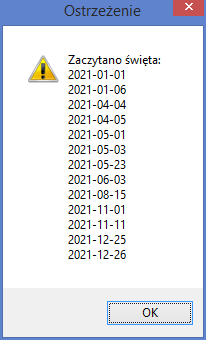 Zwiększono siłę zakodowania hasła programu PBaza, zmiana ma na celu uniemożliwienie odkodowania hasła nawet w przypadku nieautoryzowanego pobrania bazy danych.Likwidacja form prawnych jako pozycji w słownikach UWAGA PRZED INSTALCJĄ WERSJI NALEŻY SPRAWDZIĆ CZY USTAWIONO kody w słownik Form prawnych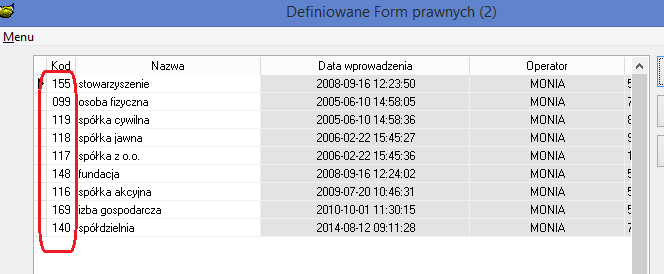 85 wspólnota mieszkaniowa403 gmina120 Spółka komandytowa00 innePoprawiono kartę umowy widoczną w zaległościach w ten sposób aby w przypadku gdy nie ma w danych umowy daty zakończenia pojawiało się puste okienko a nie data 1899-12-30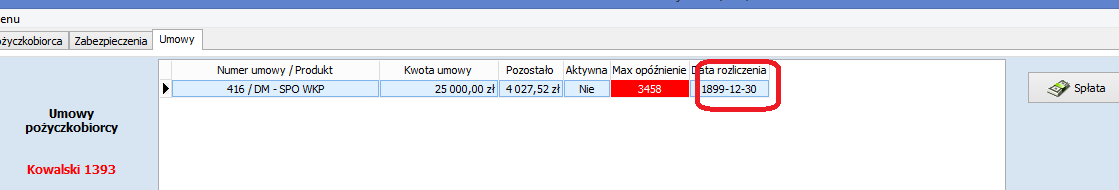 Przyśpieszono otwarcie zakładki „umowy” .Poprawiono wygląd głównego ekranu zaległości, w przypadku braku uzupełnienia daty zakończenia, będzie widoczne puste pole poprzednio data 1899-12-30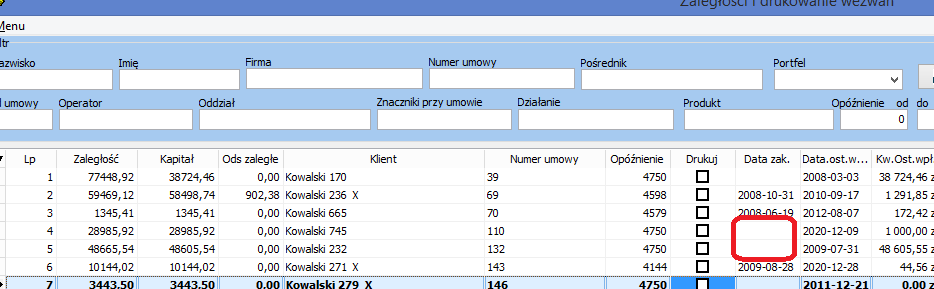 Przyśpieszono działanie raportu zaległości z podziałem na fundusze dla terminarza sztywnego, wyliczanie przyszłych zobowiązań.Zmodyfikowano drukowanie ekranów w opcji zaległości i umowy info w ten sposób aby nie drukować kolumny „Drukuj” kolumna ta zaciemniała informacje na wydruku.Zablokowano możliwość wypłaty umowy bez podania daty wypłat.Modyfikacja działania widocznych opisów w opcji dekrety. Modyfikacja polega na poprawie działania filtra „Numer konta” w ten sposób aby można było filtrować po prawdziwych numerach konta jak i po synonimach widocznych w opcji dekrety.Zmiana w wyborze roku dla faktur i odsetek w ten sposób aby wybór był tworzony dynamicznie i nie wymagał dodawania kolejnych lat do wyboru w latach przyszłych.Rozbudowano opcję drukowania masowego terminarzy, tak aby umożliwić drukowanie różne rodzaje terminarzy tj. sztywny i dynamiczny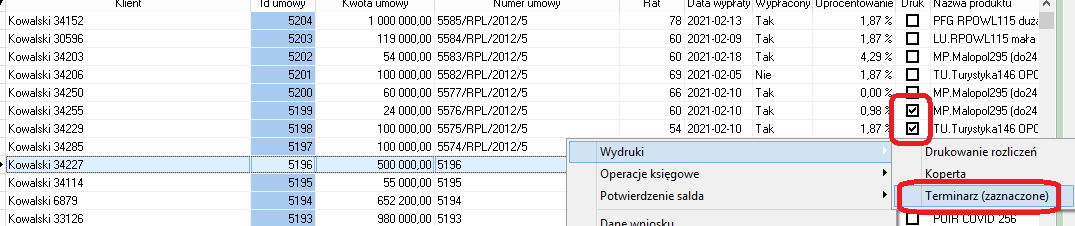 Nowa opcja do drukowania seryjnego kopert, opcja powinna być uruchomiona bezpośrednio po wydrukowaniu terminarzy, wówczas posegregowanie kopert i wydruków terminarzy będzie jednakowe.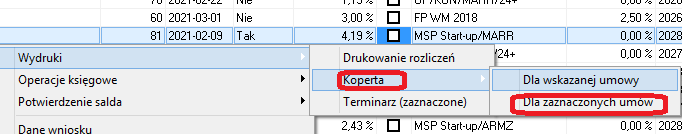 Po wydrukowaniu na ekranie wyświetlana jest lista do korespondencji, można ją wydrukować w celu łatwiejszego parowania dokumentów koperta, terminarz.Poprawiono estetykę ekranu umowy info, w ten sposób aby w przypadku nie uzupełnienia daty wypłaty na ekranie był wyświetlany puste okienko.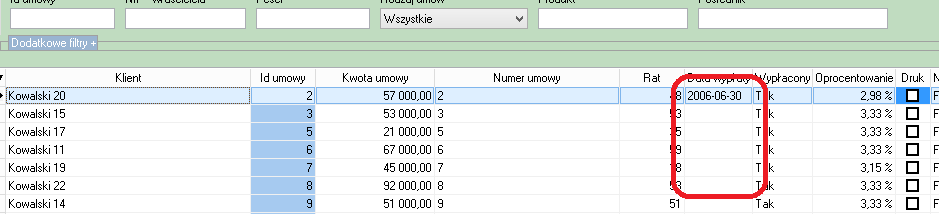 W opcji Stopa procentowa tabeli, dodano link do strony na której można sprawdzić, zmiany oprocentowania stóp procentowych do pomocy publicznej.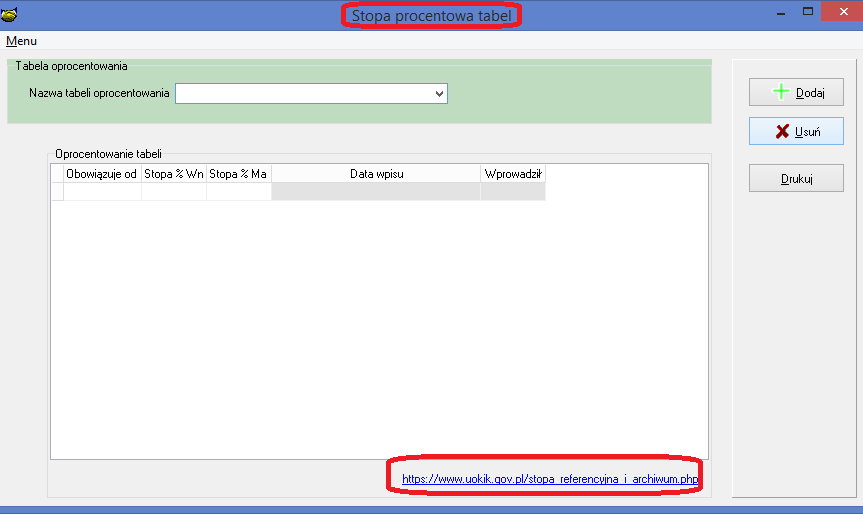 Modyfikacja modułu poręczeniowegoDodano automatyczną zmianę status umowy poręczeniowej, i poręczenia z Aktywna na Zakończona w zależności od daty zakończenia.Instrukcja instalacji1.Wykonać kopię bazy danych 2.Wgrać nowe plik pbaza.exe3.Po zalogowaniu uruchomić opcję Baza->Instalacja wersji  